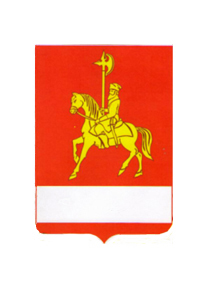 КРАСНОЯРСКИЙ КРАЙКАРАТУЗСКИЙ РАЙОНОКРУЖНАЯ ИЗБИРАТЕЛЬНАЯ КОМИССИЯ ПО ВЫБОРАМ ДЕПУТАТОВ КАРАТУЗСКОГО РАЙОННОГО СОВЕТА ДЕПУТАТОВ ПЯТОГО СОЗЫВАРЕШЕНИЕ13.08.2015 г.                                                    с. Каратузское                                                                 № 84О внесений изменений в решение окружной избирательной комиссии по выборам депутатов Каратузского районного Совета депутатов пятого созыва от 04.08.2015 года № 57/7 «О регистрации кандидата в депутаты Каратузского районного Совета депутатов по одномандатному избирательному округу № 4, выдвинутого Красноярским региональным отделением Всероссийской политической партии «ЕДИНАЯ РОССИЯ»В  связи с обнаружением ошибки   в решении избирательной комиссии муниципального образования «Каратузский район» от 04.08.2015 года № 57/7 «О регистрации кандидата в депутаты Каратузского районного Совета депутатов по одномандатному избирательному округу № 4, выдвинутого Красноярским региональным отделением Всероссийской политической партии «ЕДИНАЯ РОССИЯ», окружная избирательная комиссия по выборам депутатов Каратузского районного Совета депутатов пятого созыва, РЕШИЛА:Пункт 1. решения окружной избирательной комиссии по выборам депутатов Каратузского районного Совета депутатов пятого созыва от 04.08.2015 года № 57/7 «О регистрации кандидата в депутаты Каратузского районного Совета депутатов по одномандатному избирательному округу № 4, выдвинутого Красноярским региональным отделением Всероссийской политической партии «ЕДИНАЯ РОССИЯ» изложить в следующей редакции: зарегистрировать Брамман Екатерину Викторовну, дата рождения 23 марта 1962 года, место работы, занимаемая должность: индивидуальный предприниматель, место жительства: Красноярский край, Каратузский район, с. Верхняя Буланка, ул. Верхняя, д.3А, выдвинутую Красноярским региональным отделением Всероссийской политической партии «ЕДИНАЯ РОССИЯ», кандидатом в депутаты Каратузского районного Совета депутатов по одномандатному избирательному округу № 4 «04» августа 2015 года в 17 часов 25 минут.Пункт 1 решения окружной избирательной комиссии по выборам депутатов Каратузского районного Совета депутатов пятого созыва от 04.08.2015 года № 57/7 «О регистрации кандидата в депутаты Каратузского районного Совета депутатов по одномандатному избирательному округу № 4, выдвинутого Красноярским региональным отделением Всероссийской политической партии «ЕДИНАЯ РОССИЯ» считать утратившим силу.Настоящее решение опубликовать в периодическом печатном издании «Вести Муниципального образования «Каратузский район» и на официальном сайте администрации Каратузского района: http://www.karatuzraion.ru/.Председатель окружнойизбирательной комиссии				Т.В. КирпичниковаСекретарь окружной избирательной комиссии				А.В. ДермерКРАСНОЯРСКИЙ КРАЙКАРАТУЗСКИЙ РАЙОНОКРУЖНАЯ ИЗБИРАТЕЛЬНАЯ КОМИССИЯ ПО ВЫБОРАМ ДЕПУТАТОВ КАРАТУЗСКОГО РАЙОННОГО СОВЕТА ДЕПУТАТОВ ПЯТОГО СОЗЫВАРЕШЕНИЕ13.08.2015 г.                                                     с. Каратузское                                                              № 85О внесений изменений в решение окружной избирательной комиссии по выборам депутатов Каратузского районного Совета депутатов пятого созыва от 07.08.2015 года № 78/9 «О регистрации кандидата в депутаты Каратузского районного Совета депутатов по одномандатному избирательному округу № 9, выдвинутого Красноярским региональным отделением Политической партии ЛДПР – Либерально-демократической партии России»В  связи с обнаружением ошибки   в решении окружной избирательной комиссии по выборам депутатов Каратузского районного Совета депутатов пятого созыва, от 07.08.2015 года № 78/9 «О регистрации кандидата в депутаты Каратузского районного Совета депутатов по одномандатному избирательному округу № 9, выдвинутого Красноярским региональным отделением Политической партии ЛДПР – Либерально-демократической партии России», окружная избирательная комиссия по выборам депутатов Каратузского районного Совета депутатов пятого созыва РЕШИЛА:Пункт 1. решения окружной избирательной комиссии по выборам депутатов Каратузского районного Совета депутатов пятого созыва от 07.08.2015 года № 78/9 «О регистрации кандидата в депутаты Каратузского районного Совета депутатов по одномандатному избирательному округу № 9, выдвинутого Красноярским региональным отделением Политической партии ЛДПР – Либерально-демократической партии России» изложить в следующей редакции: зарегистрировать Малкова Анатолия Николаевича, дата рождения 17 декабря 1967 года, место работы, занимаемая должность: безработный, место жительства: Красноярский край, Каратузский район, с. Каратузское, ул. Щетинкина, д.28, выдвинутого Красноярским региональным отделением Политической партии ЛДПР – Либерально-демократической партии России, кандидатом в депутаты Каратузского районного Совета депутатов по одномандатному избирательному округу № 9 «07» августа 2015 года в 17 часов 10 минут.Пункт 1 решения окружной избирательной комиссии по выборам депутатов Каратузского районного Совета депутатов пятого созыва от 07.08.2015 года № 78/9 «О регистрации кандидата в депутаты Каратузского районного Совета депутатов по одномандатному избирательному округу № 9, выдвинутого Красноярским региональным отделением Политической партии ЛДПР – Либерально-демократической партии России» считать утратившим силу.Настоящее решение опубликовать в периодическом печатном издании «Вести Муниципального образования «Каратузский район» и на официальном сайте администрации Каратузского района: http://www.karatuzraion.ru/.Председатель окружнойизбирательной комиссии				Т.В. КирпичниковаСекретарь окружной избирательной комиссии				А.В. ДермерКРАСНОЯРСКИЙ КРАЙКАРАТУЗСКИЙ РАЙОНОКРУЖНАЯ ИЗБИРАТЕЛЬНАЯ КОМИССИЯ ПО ВЫБОРАМ ДЕПУТАТОВ КАРАТУЗСКОГО РАЙОННОГО СОВЕТА ДЕПУТАТОВ ПЯТОГО СОЗЫВАРЕШЕНИЕ13.08.2015 г.                                                     с. Каратузское                                                                № 86О внесений изменений в решение окружной избирательной комиссии по выборам депутатов Каратузского районного Совета депутатов пятого созыва от 05.08.2015 г. 
№  73/8 «О регистрации кандидата в депутаты Каратузского районного Совета депутатов по одномандатному избирательному округу № 5, выдвинутого избирательным объединением «Каратузское местное (районное) отделение КРО ПП КПРФ»В  связи с обнаружением ошибки  в решении окружной избирательной комиссии по выборам депутатов Каратузского районного Совета депутатов пятого созыва от 05.08.2015 г. №  73/8 «О регистрации кандидата в депутаты Каратузского районного Совета депутатов по одномандатному избирательному округу № 5, выдвинутого избирательным объединением «Каратузское местное (районное) отделение КРО ПП КПРФ», окружная избирательная комиссия по выборам депутатов Каратузского районного Совета депутатов пятого созываРЕШИЛА:Пункт 1.  решения окружной избирательной комиссии по выборам депутатов Каратузского районного Совета депутатов пятого созыва от  05.08.2015 г. №  73/8 «О регистрации кандидата в депутаты Каратузского районного Совета депутатов по одномандатному избирательному округу № 5, выдвинутого избирательным объединением «Каратузское местное (районное) отделение КРО ПП КПРФ» изложить в следующей редакции: зарегистрировать Турчик Татьяну Юрьевну, дата рождения 23 января 1961 года, место работы, занимаемая должность: Краевое государственное бюджетное учреждение здравоохранения «Каратузская районная больница», врач-стоматолог, место жительства: Красноярский край, Каратузский район, с. Каратузское, ул. Энергетиков, д. 15, выдвинутую избирательным объединением «Каратузское местное (районное) отделение КРО ПП КПРФ»,  кандидатом в депутаты Каратузского районного Совета депутатов по одномандатному избирательному округу № 5 «05» августа 2015 года в 17 часов 10 минут.Пункт 1 решения окружной избирательной комиссии по выборам депутатов Каратузского районного Совета депутатов пятого созыва от  05.08.2015 г. №  73/8 «О регистрации кандидата в депутаты Каратузского районного Совета депутатов по одномандатному избирательному округу № 5, выдвинутого избирательным объединением «Каратузское местное (районное) отделение КРО ПП КПРФ» считать утратившим силу.Настоящее решение опубликовать в периодическом печатном издании «Вести Муниципального образования «Каратузский район» и на официальном сайте администрации Каратузского района: http://www.karatuzraion.ru/.Председатель окружнойизбирательной комиссии				Т.В. КирпичниковаСекретарь окружной избирательной комиссии				А.В. ДермерКРАСНОЯРСКИЙ КРАЙКАРАТУЗСКИЙ РАЙОНИЗБИРАТЕЛЬНАЯ КОМИССИЯ МУНИЦИПАЛЬНОГО ОБРАЗОВАНИЯ «КАРАТУЗСКИЙ РАЙОН»РЕШЕНИЕ13.08.2015 г.                                                    с. Каратузское                                                                № 87О внесений изменений в решение избирательной комиссии муниципального образования «Каратузский район» от 01.08.2015 г. №  39/6 «О регистрации общетерриториального списка кандидатов в депутаты Каратузского районного Совета депутатов пятого созыва, выдвинутого избирательным объединением Красноярским региональным отделением Всероссийской политической партии «ЕДИНАЯ РОССИЯ»В  связи с обнаружением ошибки   в решении избирательной комиссии муниципального образования «Каратузский район» от 01.08.2015 г. №  39/6 «О регистрации общетерриториального списка кандидатов в депутаты Каратузского районного Совета депутатов пятого созыва, выдвинутого избирательным объединением Красноярским региональным отделением Всероссийской политической партии «ЕДИНАЯ РОССИЯ», избирательная комиссия муниципального образования «Каратузский район»РЕШИЛА:Пункт 5.  Общетерриториального списка кандидатов в депутаты Каратузского районного Совета депутатов, выдвинутый избирательным объединением Красноярским региональным отделением Всероссийской политической партии «ЕДИНАЯ РОССИЯ», утвержденного решением избирательной комиссии муниципального образования «Каратузский район» от  01.08.2015 г. №  39/6,  изложить в следующей редакции: Кулакова Галина Ивановна, дата рождения 10 мая 1956 года, место работы, занимаемая должность: администрация Каратузского района, исполняющий обязанности первого заместителя Главы Каратузского района по сельскому хозяйству, экономике и производству, место жительства: Красноярский край, Каратузский район, с. Каратузское.Пункт 5 Общетерриториального списка кандидатов в депутаты Каратузского районного Совета депутатов, выдвинутый избирательным объединением Красноярским региональным отделением Всероссийской политической партии «ЕДИНАЯ РОССИЯ», утвержденного решением избирательной комиссии муниципального образования «Каратузский район» от  01.08.2015 г. №  39/6, считать утратившим силу.Настоящее решение опубликовать в периодическом печатном издании «Вести Муниципального образования «Каратузский район» и на официальном сайте администрации Каратузского района: http://www.karatuzraion.ru/.Председатель избирательной комиссиимуниципального образования«Каратузский район»                                                                	Т.В.КирпичниковаСекретарь избирательной комиссиимуниципального образования«Каратузский район»                                                           	А.В. ДермерКРАСНОЯРСКИЙ КРАЙКАРАТУЗСКИЙ РАЙОНИЗБИРАТЕЛЬНАЯ КОМИССИЯ МУНИЦИПАЛЬНОГО ОБРАЗОВАНИЯ «КАРАТУЗСКИЙ РАЙОН»РЕШЕНИЕ13.08.2015 г.                                                   с. Каратузское                                                                  № 88О внесений изменений в решение избирательной комиссии муниципального образования «Каратузский район» от 04.08.2015 г. № 61/7 «О регистрации общетерриториального списка кандидатов в депутаты Каратузского районного Совета депутатов пятого созыва, выдвинутого избирательным объединением Каратузским местным (районным) отделением КРО ПП КПРФ»В  связи с обнаружением ошибки   в решении избирательной комиссии муниципального образования «Каратузский район» от 04.08.2015 г. №  61/7 «О регистрации общетерриториального списка кандидатов в депутаты Каратузского районного Совета депутатов пятого созыва, выдвинутого избирательным объединением Каратузским местным (районным) отделением КРО ПП КПРФ», избирательная комиссия муниципального образования «Каратузский район»РЕШИЛА:Пункт 3.  Общетерриториального списка кандидатов в депутаты Каратузского районного Совета депутатов, выдвинутый избирательным объединением Каратузским местным (районным) отделением КРО ПП КПРФ, утвержденного решением избирательной комиссии муниципального образования «Каратузский район» от  04.08.2015 г. №  61/7,  изложить в следующей редакции: Дикарев Валерий Матвеевич, дата рождения 01 сентября 1946 года, место работы, занимаемая должность: пенсионер, место жительства: Красноярский край, Каратузский район, с. Каратузское.Пункт 4.  Общетерриториального списка кандидатов в депутаты Каратузского районного Совета депутатов, выдвинутый избирательным объединением Каратузским местным (районным) отделением КРО ПП КПРФ, утвержденного решением избирательной комиссии муниципального образования «Каратузский район» от  04.08.2015 г. №  61/7,  изложить в следующей редакции: Золотухин Виктор Павлович, дата рождения 27 апреля 1941 года, место работы, занимаемая должность: Федеральное казенное учреждение «Объединенное стратегическое командование Центрального военного округа», инспектор группы, место жительства: Красноярский край, Каратузский район, с. Моторское.Пункт 3, 4 Общетерриториального списка кандидатов в депутаты Каратузского районного Совета депутатов, выдвинутый избирательным объединением Каратузским местным (районным) отделением КРО ПП КПРФ, утвержденного решением избирательной комиссии муниципального образования «Каратузский район» от  04.08.2015 г. №  61/7, считать утратившим силу.Настоящее решение опубликовать в периодическом печатном издании «Вести Муниципального образования «Каратузский район» и на официальном сайте администрации Каратузского района: http://www.karatuzraion.ru/.Председатель избирательной комиссиимуниципального образования«Каратузский район»                                                                	Т.В.КирпичниковаСекретарь избирательной комиссиимуниципального образования«Каратузский район»                                                           	А.В. Дермер